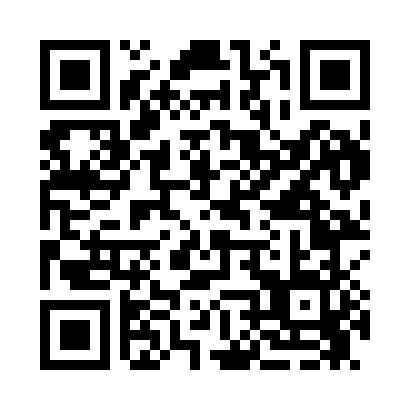 Prayer times for Aroya, Colorado, USAMon 1 Jul 2024 - Wed 31 Jul 2024High Latitude Method: Angle Based RulePrayer Calculation Method: Islamic Society of North AmericaAsar Calculation Method: ShafiPrayer times provided by https://www.salahtimes.comDateDayFajrSunriseDhuhrAsrMaghribIsha1Mon3:585:3112:574:538:229:552Tue3:585:3212:574:538:219:553Wed3:595:3212:574:538:219:554Thu4:005:3312:574:538:219:545Fri4:005:3412:574:538:219:546Sat4:015:3412:574:538:219:537Sun4:025:3512:584:538:209:538Mon4:035:3512:584:538:209:529Tue4:045:3612:584:538:209:5210Wed4:055:3712:584:538:199:5111Thu4:065:3712:584:538:199:5012Fri4:065:3812:584:538:189:5013Sat4:075:3912:584:538:189:4914Sun4:085:3912:584:538:179:4815Mon4:105:4012:594:538:179:4716Tue4:115:4112:594:538:169:4617Wed4:125:4212:594:538:169:4518Thu4:135:4212:594:538:159:4419Fri4:145:4312:594:538:149:4320Sat4:155:4412:594:538:139:4221Sun4:165:4512:594:538:139:4122Mon4:175:4612:594:538:129:4023Tue4:185:4612:594:538:119:3924Wed4:195:4712:594:528:109:3825Thu4:215:4812:594:528:109:3726Fri4:225:4912:594:528:099:3627Sat4:235:5012:594:528:089:3428Sun4:245:5112:594:528:079:3329Mon4:255:5212:594:518:069:3230Tue4:275:5212:594:518:059:3131Wed4:285:5312:594:518:049:29